【今日主題】耶利米給被擄之人的信~~當聽耶和華的話王裕一弟兄(校園福音團契)經文:耶利米書廿九1-14 ; 20金句:廿九11大綱:1.誰被擄?為何故呢?2.當安居異邦,為仇敵求平安3.確勿信偽先知與自己的夢4.耶和華的意念與計畫【泰緬蒙恩之家】10月代禱信各位牧長，傳道同工，長執弟兄姐妹們家，平安！我代表熊牧師和泰／緬蒙恩之家向教會長執和弟兄姐妹們問安。感謝神！在過去的日子，我們曾經得到您們在主裡的奉獻和幫補，不管是認養孩子的支持上，還是幫助傳道人，都因著神的愛感動您們願在主裡，在未見過這裡的事工和孩子之時，就動了慈心憐憫，在神的工作上參與分擔，也每年組短宣隊親自到訪，為孩子舉辦營會，深感銘記於心，更願賜恩的主，加倍賜福您們。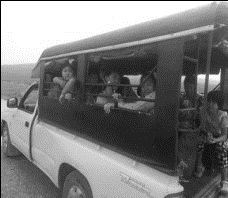 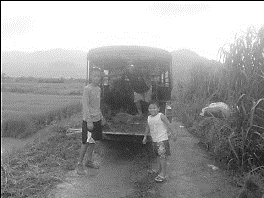 現在，美賽蒙恩之家，在日常生活的需要上陷入極其缺乏之中，加上10月中將交付10萬泰銖下學期的學費（因為平時孩子的贊助費用只夠生活吃用，在教育金部份有所欠缺，造成我們每一個學期巨大的金額空缺，所以呼籲弟兄姐妹在禱告中和金錢上來幫助分享分擔。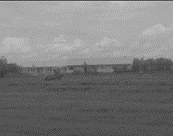 代禱事項：1，為10月新學期的報名費，需要10萬泰銖。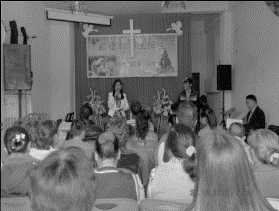 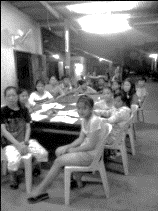 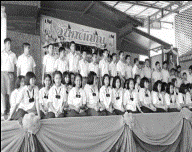 2，為蒙恩之家接送學生的校車，已經修理很多次，這幾天都沒法好好的使用，造成上學交通癱瘓，，進出修理廠的費用已經上達5-6萬，求主開恩可憐，這車子也是該退休了，因為已經跑不動，再修也是費心費錢費力，所以孩子們大膽向主求一輛中型巴士校車，二手的也可以。預算50-60萬。3，為著10月有三個星期的假期舉辦英文補習班，11月有收割感恩節，12月有耶誕節佈道活動等的服事，願主使用我們和孩子的節目，向學校和村民傳主福音。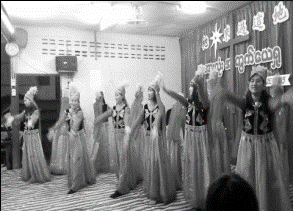 4，為目前中文小學的建築已經完工，但還缺少廁所和預訂的學生課桌椅，完成這些室內的細工，大概還欠缺45萬。假期孩子們親力搬運沙磚塊，幫忙師傅建蓋，希望在開學前可以完工。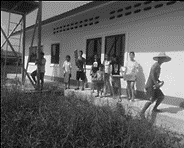 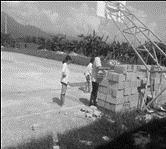 5，另一項龐大的需要，也特別需要花時間募款，是要籌建兩層樓的同工宿舍，八個房間、一個招待客廳。初步預估為400萬泰銖。這一項，我們不知道要籌款到什麼時候才能開工，本來預計這個冬天想開始建造的，但是，我們唯願敬畏造萬物掌管一切的主，願照父的旨意，成全以上一切的工。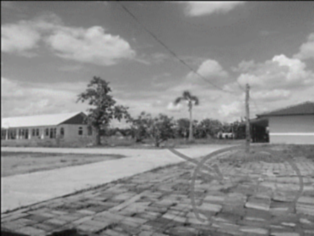 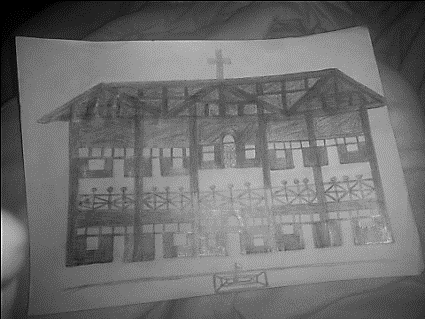 6，特別為明年高中畢業的魏彬彬，黃偉成，熊家恩三位大孩子，將要到臺灣繼續讀大學，這個假期第一步是申請緬甸護照，求主引領整個過程，使他們能順利完成去臺灣的所有手續和經費。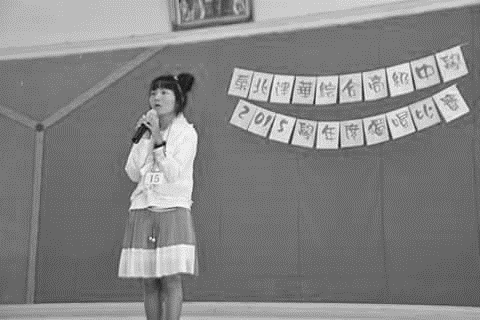 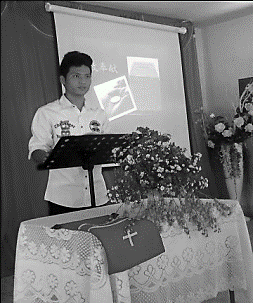 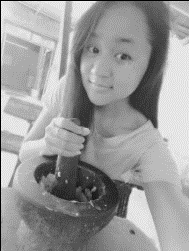 希望我們這封禱告信，看到蒙恩之家這麼大、這麼多的欠缺，不會帶給教會的主內的牧者，服事同工，長執弟兄姐妹覺得過於自己能力所能負荷，願在主裡按照各人的力量獻上禱告和奉獻，幫助神國度中的事工和需要。最後，願父神的慈愛，主耶穌基督的恩惠，聖靈保惠師的感動和交通，傾福於您們。豐豐富富，充充足足，加倍賞賜於您們。熊恩友，向婉姝（熊師母）及全體同工和孩子們敬上（註︰若有為《蒙恩之家》以上事項的特別奉獻，屬於「耶和華以勒」-無報稅用之奉獻收據；請在奉獻袋上註明奉獻事項即可）本週各項聚會今日	09:30	兒童主日學		09:45	主日講道		10:30	中學生團契	進大堂		11:00	慕道班	羅煜寰弟兄		11:00《擘餅記念主聚會》	週二 07:30	晨更禱告會	19:30	英文查經班週三	19:30	交通禱告會	陳宗賢弟兄週四	14:30	姊妹聚會	李瑞蘋姊妹		15:30	姊妹禱告會週五	19:30	愛的團契	暫停一次		19:30	小社青	讀經分享會週六	18:00	社青團契	讀書會     18:00	大專團契	門徒訓練台北市基督徒聚會處             第2453期  2016.10.30 教會網站：http://www.taipeiassembly.org  	年度主題：福音帶來改變		主日上午	主日下午 	下週主日上午	下週主日下午	聚會時間：9時45分	2時10分	9時45分	2時10分	司     會：任  駿弟兄  		呂允仁弟兄	領     詩：	劉耀仁弟兄		賴大隨弟兄	蔣震彥弟兄	司     琴：陳孜祈姊妹		王清清姊妹	謝多佳姊妹	講     員：王裕一弟兄		劉介磐弟兄		蔣震彥弟兄	本週題目：耶利米給被擄之人的信	下週主題：	要作效法基督的新約執事	本週經文：耶利米書29:1-14 ; 20		下週經文：	哥林多後書 3:6-9、16~18 	上午招待：陳美月姊妹 金貞美姊妹	下週招待：	蔣震彥弟兄 林和東弟兄			吳瑞碧姊妹				楊晴智姊妹臺北市中正區100南海路39號。電話（02）23710952傳真（02）23113751我喜愛良善（或譯：憐恤），不喜愛祭祀；喜愛認識　神，勝於燔祭。                                                   何西阿書6:611/6--社青團契【讀書會】~~平安離你有多遠(使者出版)~~作者︰愛德華˙韋爾契本書是一本探討「恐懼」的書，「恐懼」是屬世生活中不可避免的一環。然而從聖經中出自慈愛天父的溫暖勸誡讓我們注意到，神用極大的愛心去安慰那些容易驚慌的人。而持守基督徒的基本生活方式(讀經、禱告、教會生活)，原來就是我們戰勝恐懼、憂慮的基本妙方。  時間︰每月第一個週六 晚上6:00~8:00歡迎渴望靠著神話語能力來平息恐懼戰火的弟兄姊妹，共同參加。【財團法人董事會】訂於11月6日(主日)下午1:00舉行，審查106年預算案，敬請董事同工參加。彌迦弟兄本週前往大陸東北地區，拜訪奉主名的聚會，並教導門徒訓練課程，請為旅途平安與聖靈同在禱告。